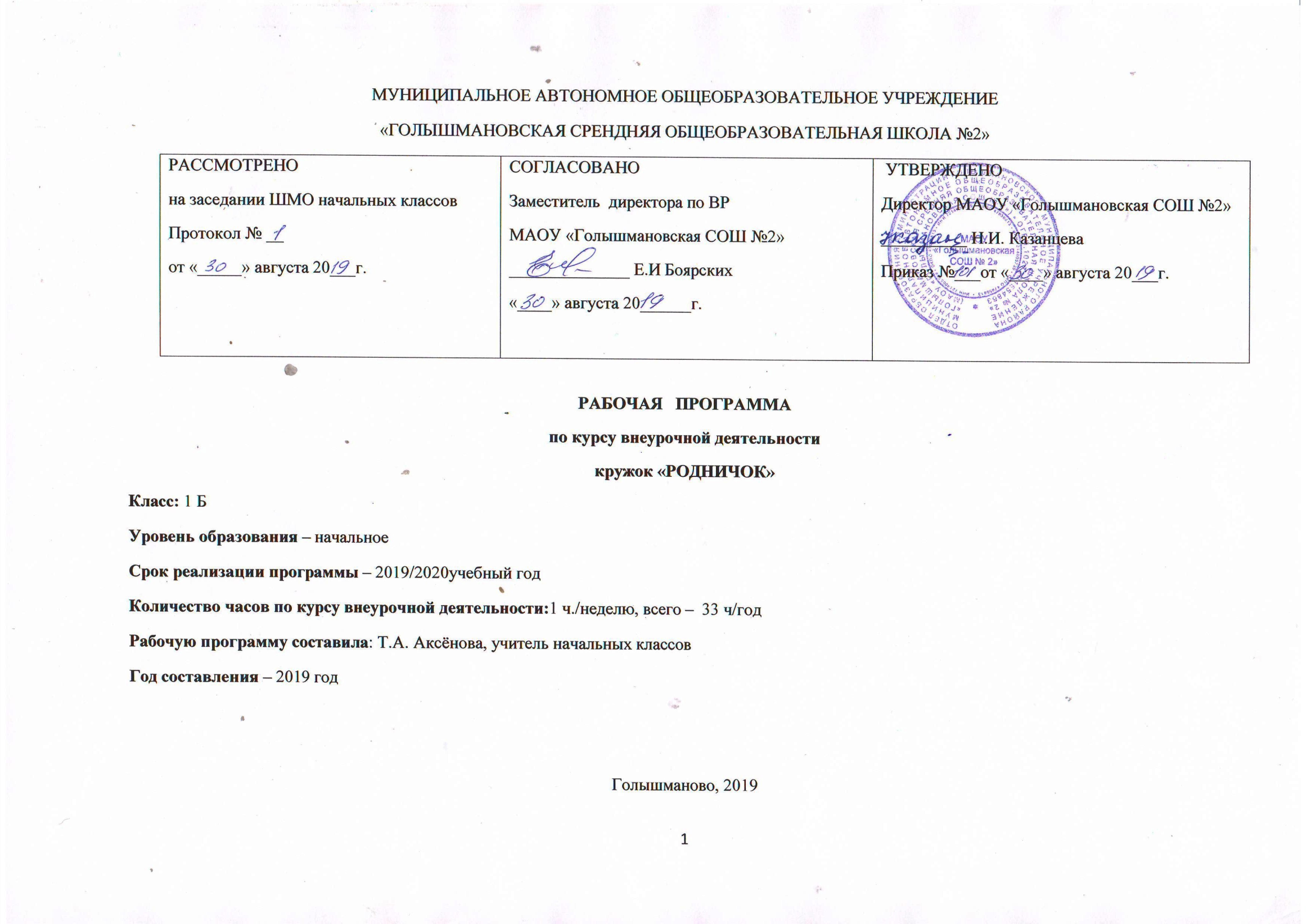 Результаты освоения курса внеурочной деятельностиВ результате обучения по данной программе, в контексте требований Федерального государственного образовательного стандарта начального общего образования, у младших школьников будут сформированы:Личностные Обучающиеся научатся и приобретут:основы гражданской идентичности личности в форме осознания «Я» как гражданина России, чувства сопричастности и гордости за свою Родину, народ и историю, осознание ответственности человека за общее благополучие, осознание своей этнической принадлежности;чувство прекрасного и эстетические чувства на основе знакомства с мировой и отечественной художественной культурой;эстетические и ценностно-смысловые ориентации, создающие основу для формирования позитивной самооценки, самоуважения, жизненного оптимизма, потребности в творческом самовыражении.Обучающиеся получат возможности для формирования:выраженной устойчивой учебно-познавательной мотивации учения;компетентности в реализации основ гражданской идентичности личности в поступках и деятельности;основ гражданской идентичности путем знакомства с героическим историческим прошлым родного края и переживания гордости и эмоциональной сопричастности подвигам и достижениям его граждан;эстетических ценностей и на их основе эстетических критериев.МетапредметныеОбучающиеся научатся:планировать свои действия в соответствии с поставленной целью и условиями ее реализации; выполнять учебные действия в материализованной, речевой и мыслительной форме; проявлять инициативу действия в межличностном сотрудничестве; использовать внешнюю и внутреннюю речь для целеполагания, планирования и регуляции своей деятельности;Обучающиеся получат возможность:уметь анализировать и синтезировать необходимую информацию; повысить творческую активность и самостоятельность;самостоятельно адекватно оценивать правильность выполнения действия и вносить необходимые коррективы в исполнение, как по ходу его реализации, так и в конце действия.Познавательные Обучающиеся научатся:осуществлять поиск необходимой информации для выполнения учебных заданий с использованием учебной литературы, энциклопедий, справочников (включая электронные, цифровые), в открытом информационном пространстве, в том числе контролируемом пространстве интернета;осуществлять запись (фиксацию) выборочной информации об окружающем мире и о себе самом, в том числе с помощью инструментов ИКТ;использовать знаково-символические средства, в том числе модели (включая виртуальные) и схемы (включая концептуальные) для решения задач;строить сообщения в устной и письменной форме;строить рассуждения в форме связи простых суждений об объекте, его строении, свойствах и связях;осуществлять подведение под понятие на основе распознавания объектов, выделения существенных признаков и их синтеза;устанавливать аналогии.Обучающиеся получат возможность:осуществлять расширенный поиск информации с использованием ресурсов библиотек и сети Интернет;записывать, фиксировать информацию о родном крае;строить логические рассуждения, включающие установление причинно-следственных связей.КоммуникативныеОбучающиеся научатся:адекватно использовать коммуникативные, прежде всего речевые, средства для решения различных коммуникативных задач, строить монологическое высказываниедопускать возможность существования у людей различных точек зрения, в том числе не совпадающих с его собственной, и ориентироваться на позицию партнёра в общении и взаимодействии; учитывать разные мнения и стремиться к координации различных позиций в сотрудничестве;формулировать собственное мнение и позицию;договариваться и приходить к общему решению в совместной деятельности, в том числе в ситуации столкновения интересов;строить понятные для партнёра высказывания, учитывающие, что партнёр знает и видит, а что нет;задавать вопросы;контролировать действия партнёра;использовать речь для регуляции своего действия;адекватно использовать речевые средства для решения различных коммуникативных задач, строить монологическое высказывание, владеть диалогической формой речи.Обучающиеся получат возможность:владеть монологической и диалогической формами речи; формировать навыки коллективной и организаторской деятельности;аргументировать свое мнение, координировать его с позициями партнеров при выработке общего решения в совместной деятельности;адекватно использовать речевые средства для эффективного решения разнообразных коммуникативных задач.Предметные В ходе реализации программы у учащихся сформируется:расширение знаний о родном крае в работе с дополнительными источниками информации, в посещении музеев, библиотек, учебных прогулках/экскурсиях, в исследовательской деятельности;приобщение к культурному наследию поселка одноклассников, родителей;интерес к знакомым поселковым названиям, праздникам, объектам (знакам, символам), желания «делать открытия» в привычной сельской среде;понимание уникальности, неповторимости р. п. Голышманово и Голышмановского района;уважение к согражданам, знаменитым голышмановцам.Учащиеся научатся:находить информацию о поселке, памятниках наследия, традициях, а также о различных учреждениях, необходимых для удовлетворения жизненных потребностей жителей поселка;  работать с картой, проводить ассоциации, обобщать, ориентироваться по карте-схеме Тюменской области;извлекать информацию из городской среды, памятника наследия, музейной экспозиции при непосредственном общении с ними, а также из семейных архивов, из общения с родственниками, знакомыми и незнакомыми голышмановцами;объяснять понятия «мой поселок», «мой край», «Малая Родина», «культура», «сельская  среда», «облик поселка», «образ поселка» и использовать эти понятия.Содержание курса внеурочной деятельностиЭкскурсия по школе. 1 ч.Знакомство  с расположением кабинета, раздевалки, библиотеки, столовой, спортивным залом. Правила поведения в школе.Оформление безопасного маршрута от школы до дома.1 чПравила дорожного движения для пешеходов. Совместная акция с родителями и инспекторами ПДД «Шагающий автобус». Оформление схемы безопасного маршрута от школы до дома.Экскурсия. Знакомство со школьной игровой площадкой. 1 ч.Знакомство с правилами безопасности на школьной игровой площадке.Экскурсия. Знакомство с футбольной площадкой школьного двора. 1 ч.Знакомство с правилами безопасности на футбольном поле. Игра «Лови мяч»Экскурсия. Знакомство с баскетбольной площадкой школьного двора. 1 ч.Знакомство с правилами безопасности на баскетбольном поле. Игра «Забрось мяч»Экскурсия по школьному двору. Сбор природного материала. 1 ч.Беседа «Деревья нашего двора». Правила сбора природного материала. Сбор листьев для изготовления панно «Осенние пейзажи»Экскурсия в школьную библиотеку. 1 чЗнакомство с правилами юного читателя. Экскурсия «Книга – наш друг». Викторина «Что за прелесть эти сказки»Знакомство со школьным спортивным залом (экскурсия). 1 ч.Знакомство с правилами безопасности в спортивном зале.  Соревнование «Веселые старты»Экскурсия в парк отдыха. 2 ч.Правила безопасности на аттракционах. Правила поведения в общественном месте – парк.Экскурсия в центральную библиотеку. 3 ч.Посещение детского читального зала. Знакомство с центральной библиотекой. Игры в комнате отдыха.Проект безопасный маршрут «Школа-библиотека». 1 ч.Оформление безопасного маршрута «школа – библиотека».Экскурсия в сквер пограничников. 2 ч.Посещение и знакомство с историей возникновения сквера пограничников.Экскурсия на Центральную площадь посёлка. 2 ч.Посещение центральной площади поселка.Выставка рисунков «Мой любимый поселок». 1 ч.Оформление выставки.Экскурсия в краеведческий музей посёлка. 4 ч.Посещение зала «Природа», «ВОВ».Выставка поделок «Дикие животные Голышмановского района». 1 ч.Изготовление диких животных Голышмановского района из пластилина.Экскурсия по бульвару посёлка. 1 ч.Знакомство с памятником «Земля кормилица». Выставка рисунков «Достопримечательности родного посёлка».1 ч.Экскурсия по улице Комсомольской. 2 ч.История возникновения улицы. Важные социальные объекты улицы. Знаменитые люди поселка Голышманово, проживающие на улице Комсомольской.Экскурсия на Центральный стадион. 2ч.Знакомство со спортивным залом, музеем, тренажерным залом. Тренировочные упражнения.Экскурсия по улице Садовой 1 ч.История возникновения улицы. Важные социальные объекты улицы. Знаменитые люди поселка Голышманово, проживающие на улице Садовой.Проект «Наша малая Родина». 2 ч.Групповая работа над созданием проекта «Наша малая Родина»Тематическое планирование курса внеурочной деятельности№п\пРаздел/ТемаКоличество часов1Экскурсия по школе.1 (за счёт дин. ч.)2Оформление безопасного маршрута от школы до дома.1 (за счёт дин. ч.)3Экскурсия. Знакомство со школьной игровой площадкой.1 (за счёт дин. ч.)4Экскурсия. Знакомство с футбольной площадкой школьного двора.1 (за счёт дин. ч.)5Экскурсия. Знакомство с баскетбольной площадкой школьного двора.1 (за счёт дин. ч.)6Экскурсия по школьному двору. Сбор природного материала.1 (за счёт дин. ч.)7Экскурсия в школьную библиотеку.18Знакомство со школьным спортивным залом (экскурсия)1 (за счёт дин. ч.)9-10Экскурсия в парк отдыха.2 (за счёт дин. ч.)11-13Экскурсия в центральную библиотеку.314Проект безопасный маршрут «Школа-библиотека».115-16Экскурсия в сквер пограничников.217-18Экскурсия на Центральную площадь посёлка.219Выставка  рисунков «Мой любимый поселок»120-23Экскурсия в краеведческий музей посёлка.4 (в кан. вр.)24Выставка поделок «Дикие животные Голышмановского района».125Экскурсия по бульвару посёлка.126Выставка рисунков «Достопримечательности родного посёлка».127-28Экскурсия по улице Комсомольской.229-30Экскурсия на Центральный стадион.231Экскурсия по улице Садовой.132-33Проект «Наша малая Родина»2